令和２年度子育て支援カウンセリング教室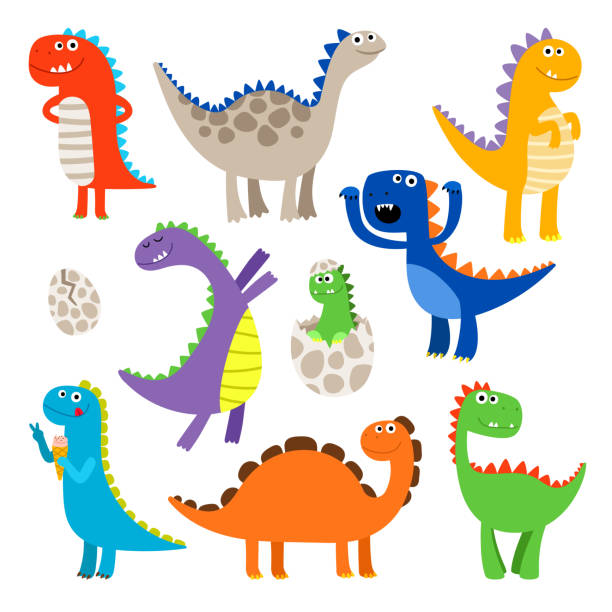 《心理療法と子育て》　　　　　　　「見えない心」を理解するって、本当に大変なことですね。だからこそ、みんながそれを知りたがり、また一方で、様々な考え方が生まれてきました。同じ家庭の中でもきょうだいはそれぞれの個性を持ち、同じ先生に教わってもある子は優等生になり、また、別の子は問題行動を起こして集団からドロップアウトしていきます。特に思春期の子どもは難しいですね。　　　　　　　今回はそんな一様でない心の有り様とそれゆえに難しい対応の仕方について、様々な心理学の知見をもとに考えていきたいと思います。「精神分析」に基づいて心の発達を「行動カウンセリング」や「認知行動療法」を学んで子どもの問題行動にチャレンジしていきます。心理学を学んで子育てに生かしたい、子育てを振り返りたい、心理学の知識に触れたい等、動機は何でもＯＫ！　講義や演習を通じてみんなで楽しく作っていく講座です。あなたの参加を心からお待ちしています。　　　【 講  師 】　丸山　隆　先生（栃木県カウンセリング協会理事長・臨床心理士）　　　【受 講 料】　11,000円　（TCA会員8,800円）　　【 会  場 】　会場：栃木県教育会館3階　大（中）会議室（宇都宮市駒生1-1-6）℡028-621-7177    　【 定  員 】　３0名　　　【応募方法】　 ℡(028-647-1717) ,Fax（028-649-1213）またはメールにて、お申し込み下さい。・メールでお申込みの際は、必ず件名に「子育て支援教室申込」と明記してください。・細部につきましては、お申込後ご連絡いたします。主　催　特定非営利活動法人栃木県カウンセリング協会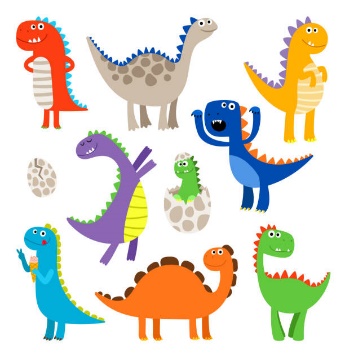 　　	後　援　栃木県教育委員会回内　　　　　容　日　　　時会　　　場１精神分析と子育て～乳幼児期の心の発達２月 ８ 日（月）AM9:45~12:00栃木県教育会館（3階　大会議室）２発達の２相説～G.フロイト～思春期の入り口で２月１５日（月）AM9:45~12:00栃木県教育会館（1階　中会議室）３思春期の特徴と対応２月２２日（月）AM9:45~12:00栃木県教育会館（3階　大会議室）４行動療法と子育て～子どもの問題行動と応用行動分析①３月 １ 日（月）AM9:45~12:00栃木県教育会館（3階　大会議室）５行動療法と子育て～子どもの問題行動と応用行動分析②３月 ８ 日（月）AM9:45~12:00栃木県教育会館（3階　大会議室）６認知行動療法と子育て～問題行動の見方を変える３月１５日（月）AM9:45~12:00栃木県教育会館（3階　大会議室）　　連絡先　〒320-0857　宇都宮市鶴田2丁目1-8　　　特定非営利活動法人カウンセリング協会TEL　028-647-1717　FAX　028-649-1213　E-mail tcc-1@titan.ocn.ne.jp